Online AppendixPolitical Conflict and Development Dynamics: Economic Legacies of the Cultural RevolutionSupplemental FiguresThis appendix contains several supplemental figures. Here’s a complete list of items:Figure A1: Data on 1953 Industrialization from County GazetteersFigure A2: Regional Distribution of Revolutionary Intensity (For a larger sample of 1486 counties)Figure A3: Comparison between 1953 and 1964 Base Year SamplesFigure A4: Regional Distribution of Change in Industrialization Rates 1964-1982 (For a larger sample of 1486 counties)Figure A5: Revolutionary Intensity and Industrialization: 1964-2000 (For a larger sample of 1486 counties)Figure A6: Revolutionary Intensity and Sex RatiosFigure A7: Revolutionary Intensity, Education, and Labor Market Outcomes: 1936-40 cohorts as comparison groupFigure A8: Revolutionary Intensity, Education, and Labor Market Outcomes: 1941-45 cohorts as comparison groupFigure A1: Data on 1953 Industrialization from County Gazetteers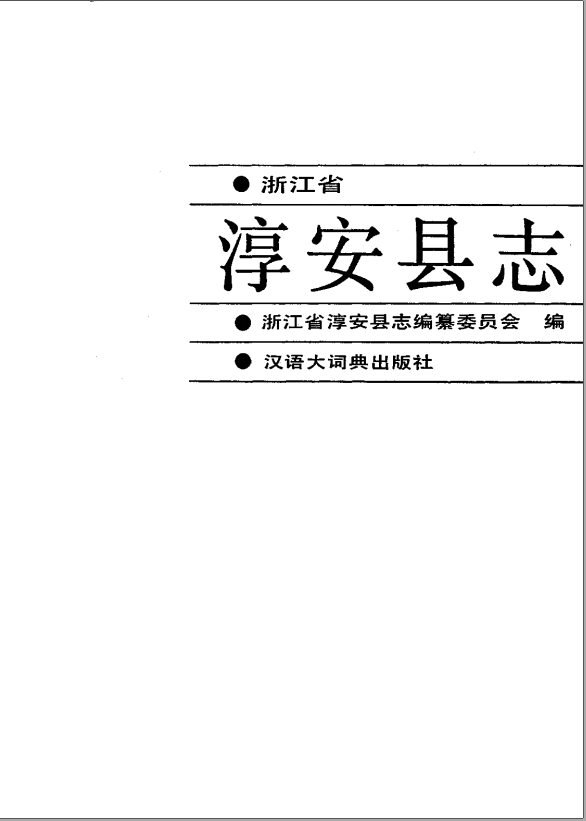 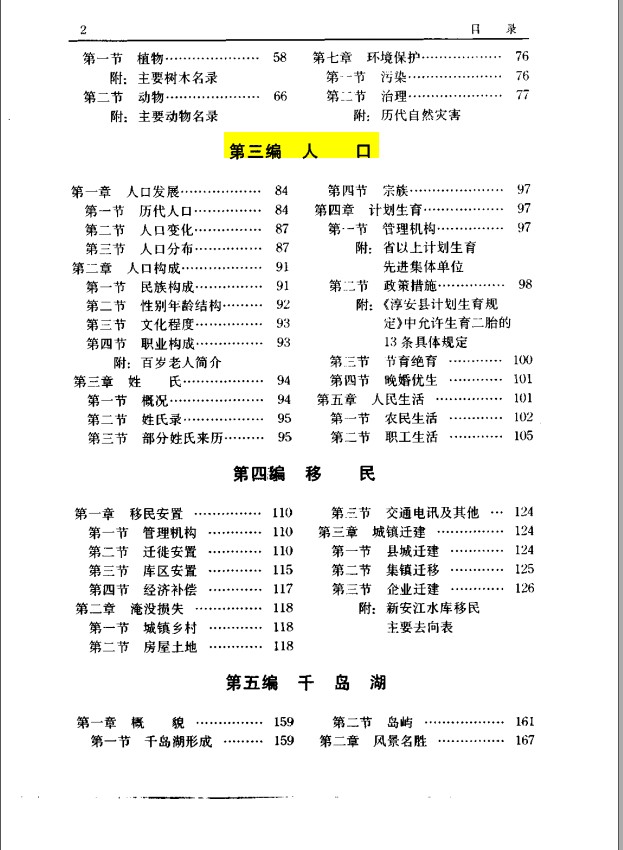 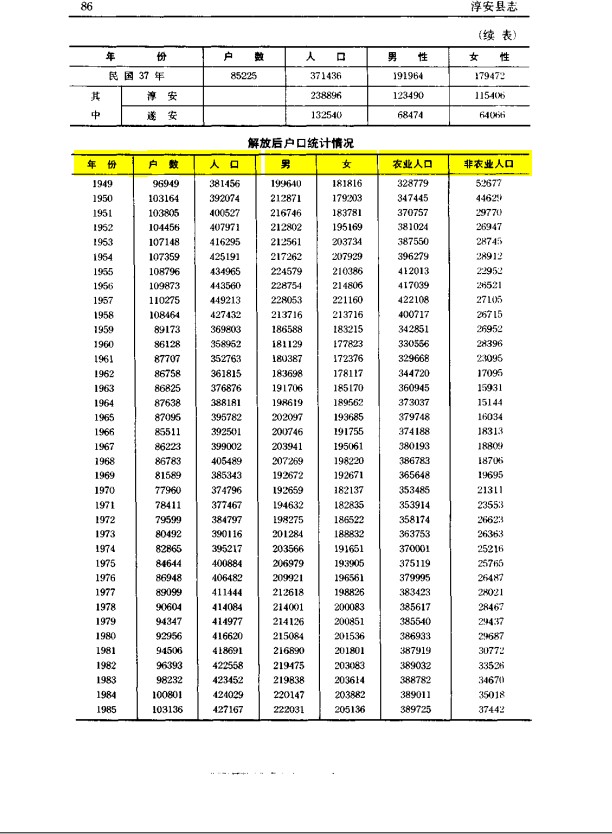 Note: This is an image of the archives from which data on county-level rates of industrialization in 1953 was digitized. The county shown here is Chun’An county from Zhejiang Province. Within the gazetteer, there is a separate section on local population (chapter 3), where the number of agricultural and non-agricultural individuals are listed for selected years.Figure A2: Regional Distribution of Revolutionary Intensity (Quintiles)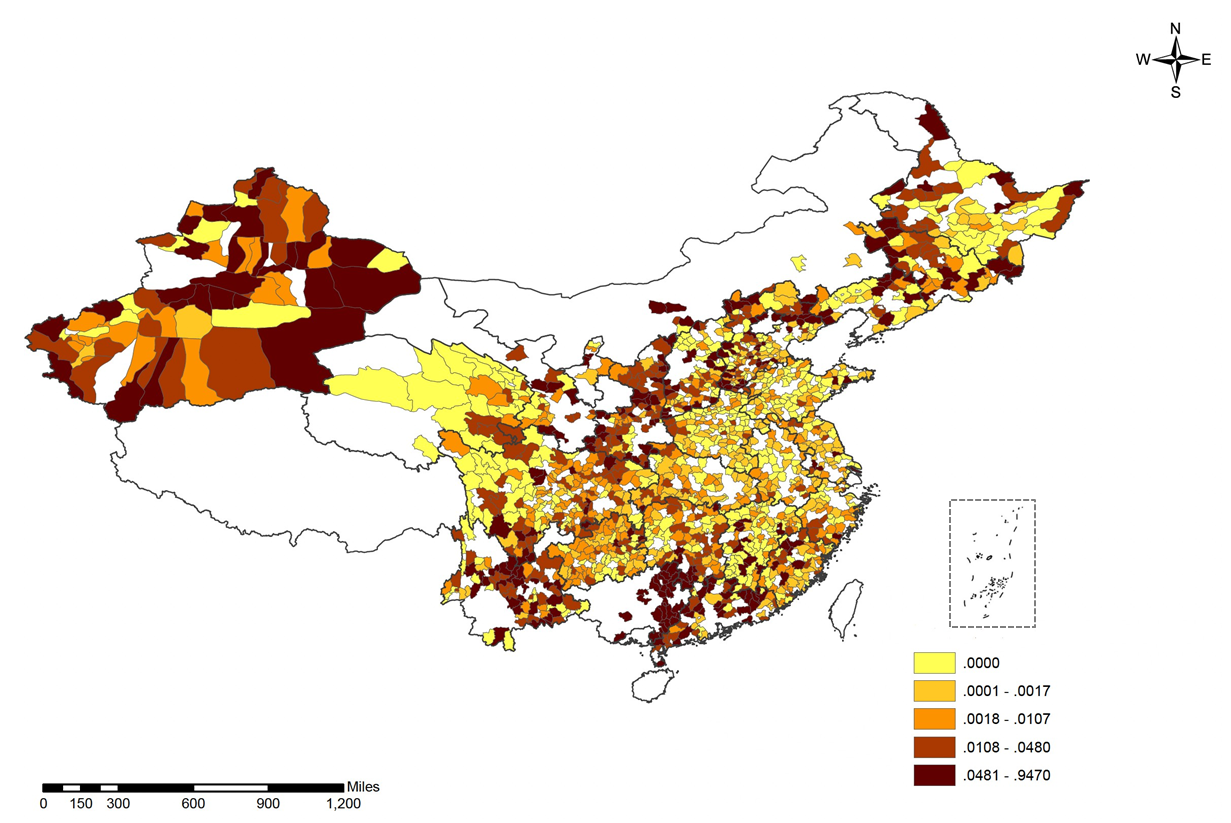 Note: This figure maps revolutionary intensity at the county level, as proxied by revolution-related deaths as a proportion of 1964 population, formally Log(1 + deaths/population ∗ 100). Cutoff thresholds are quintiles. Shaded counties correspond to our 1964-base year sample (N = 1486). Unshaded counties are excluded either because of missing values in revolutionary intensity or industrialization.Figure A3: Comparison between 1953 and 1964 Base Year Samples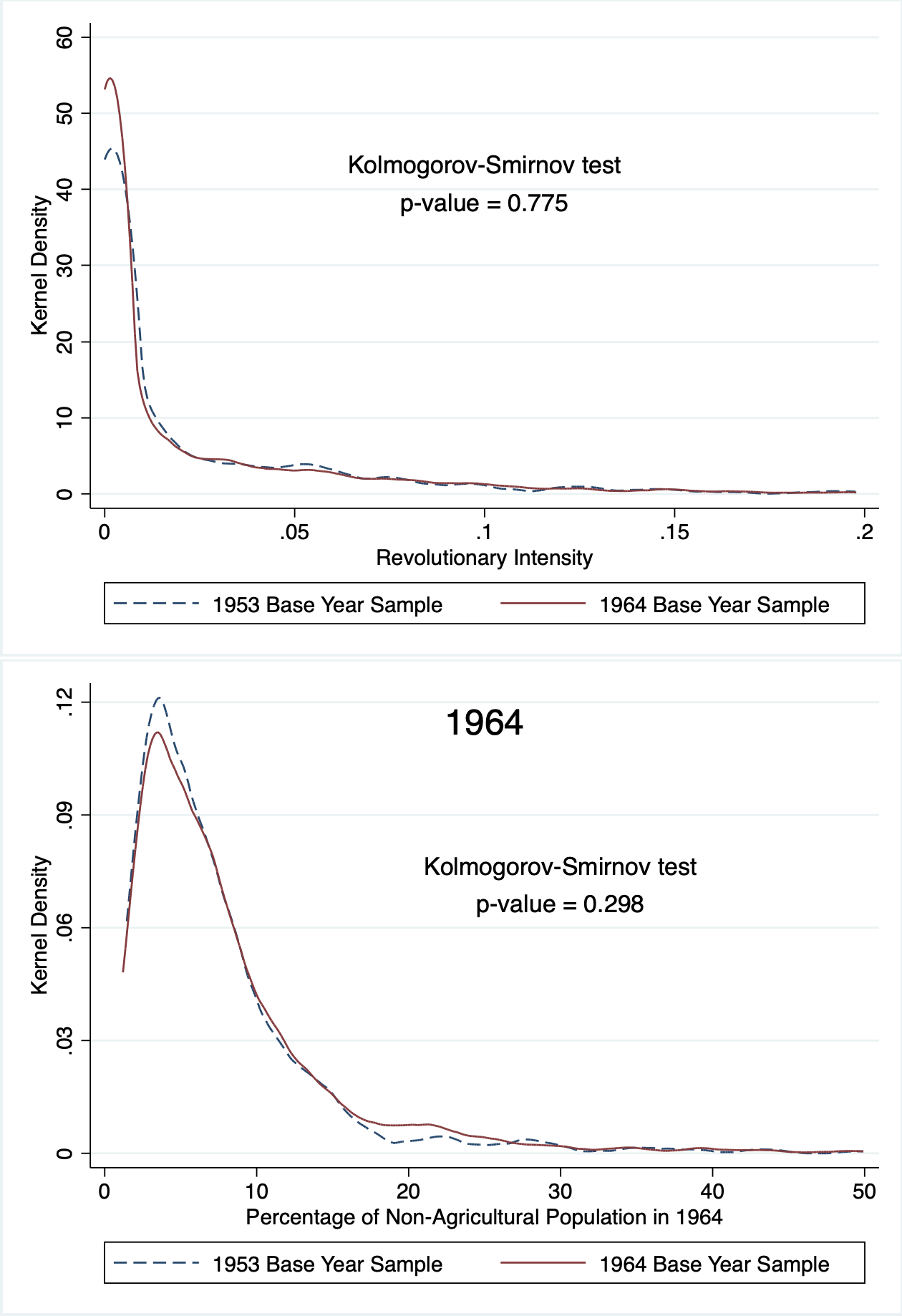 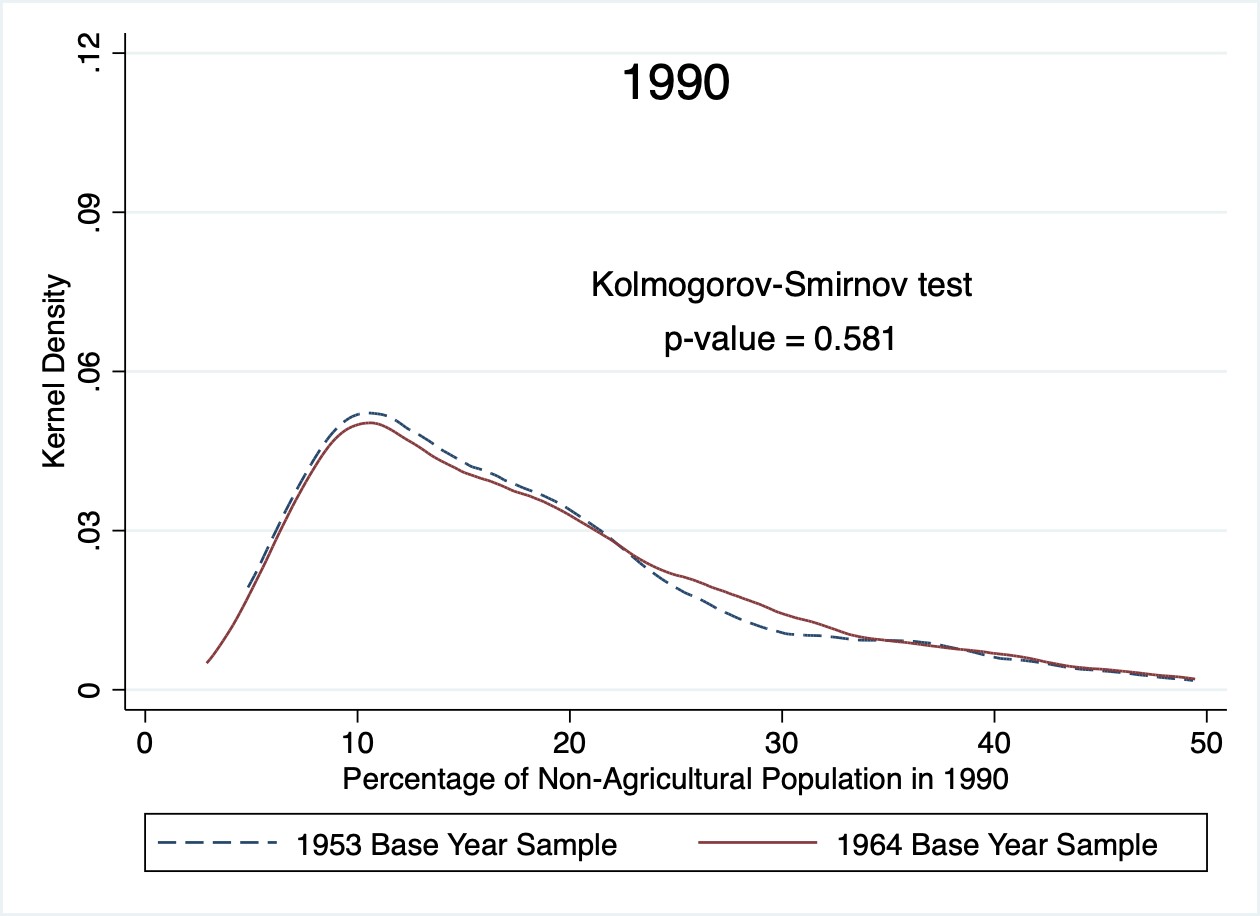 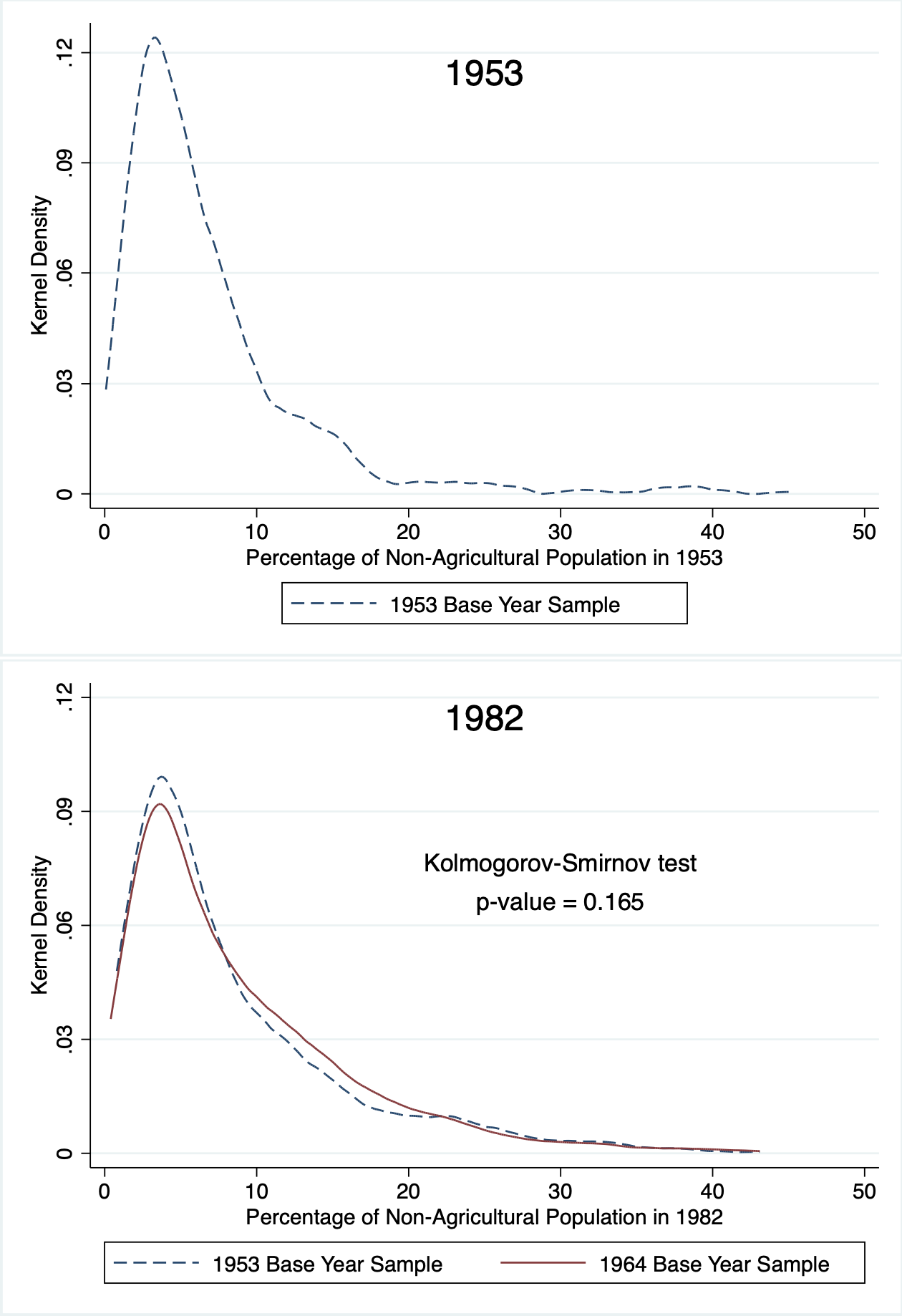 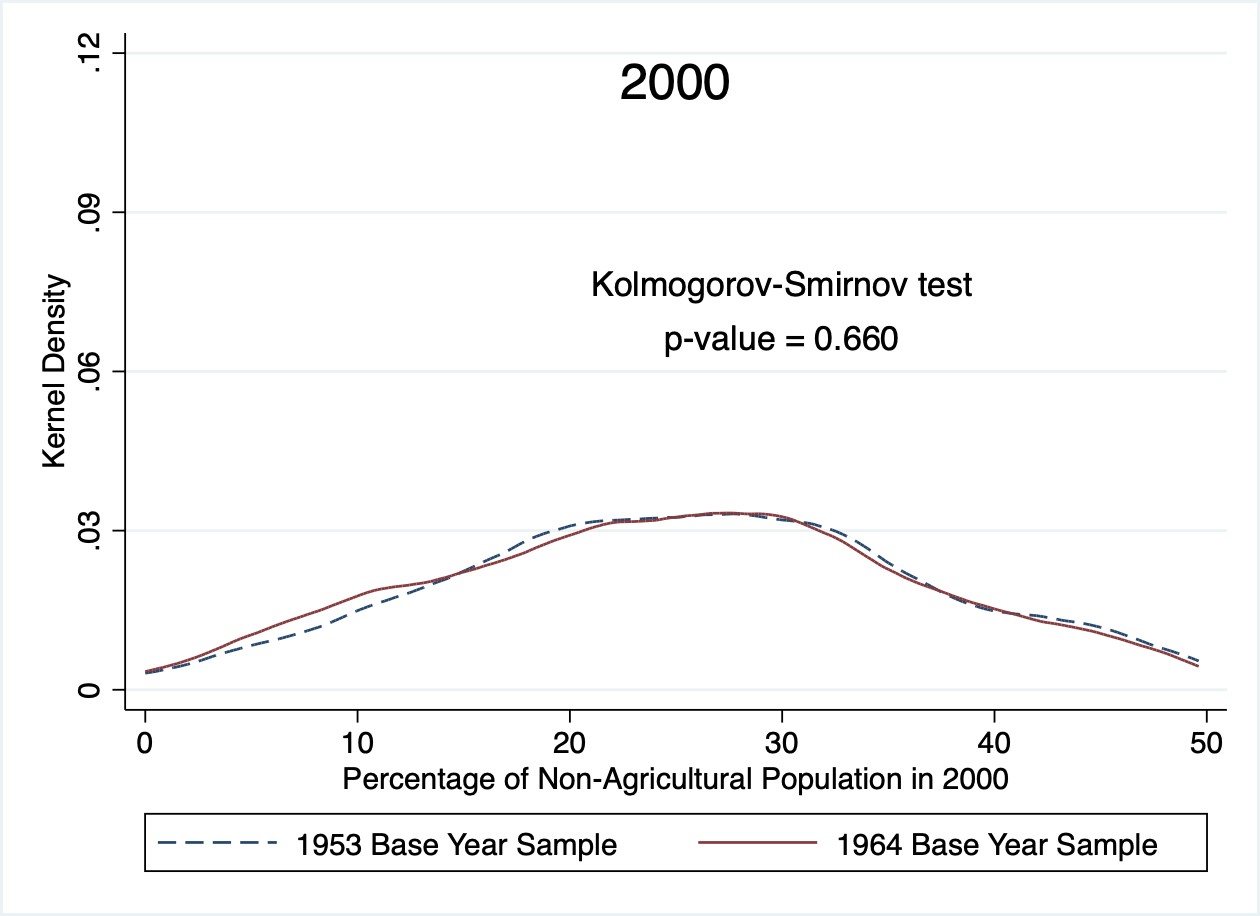 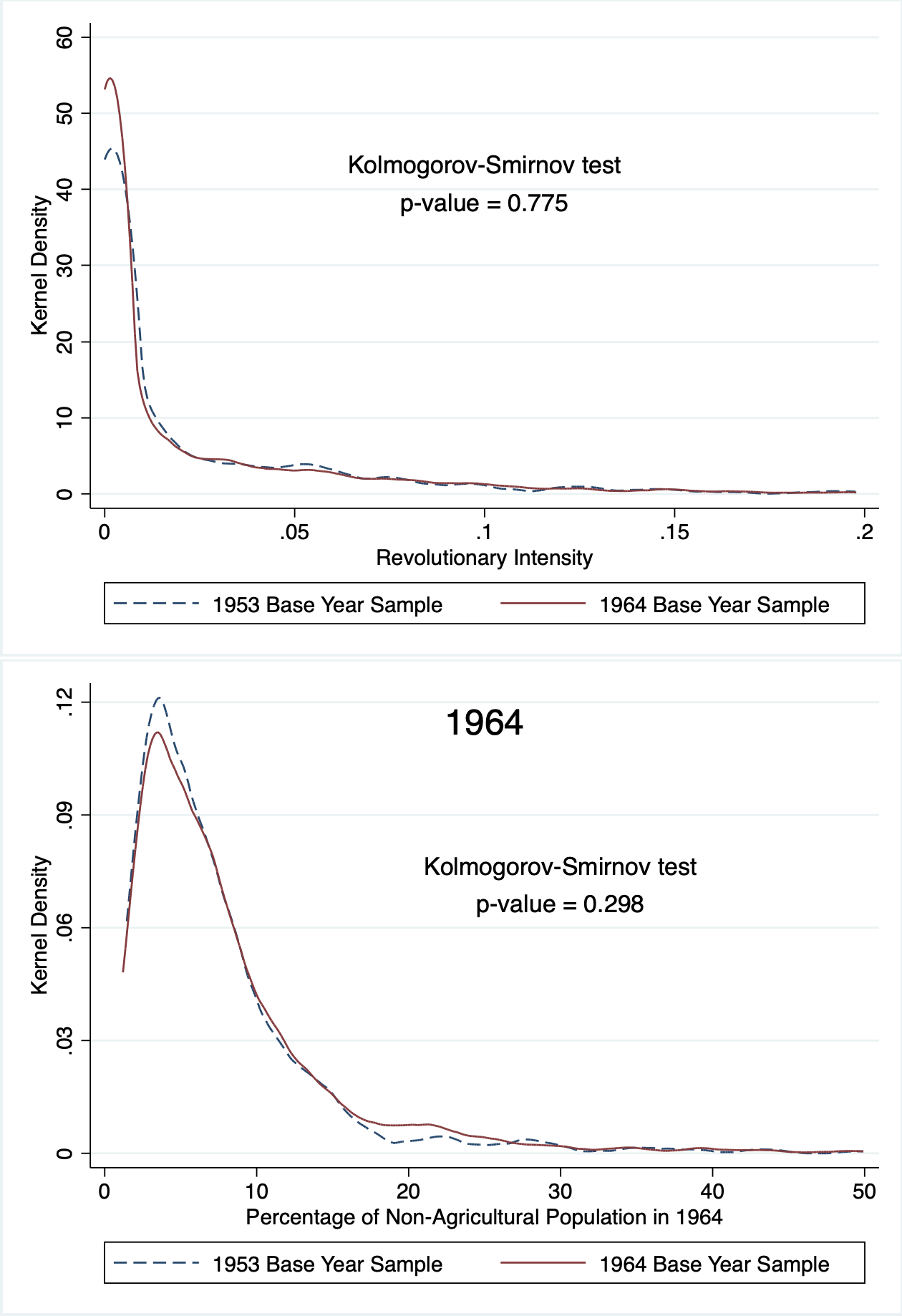 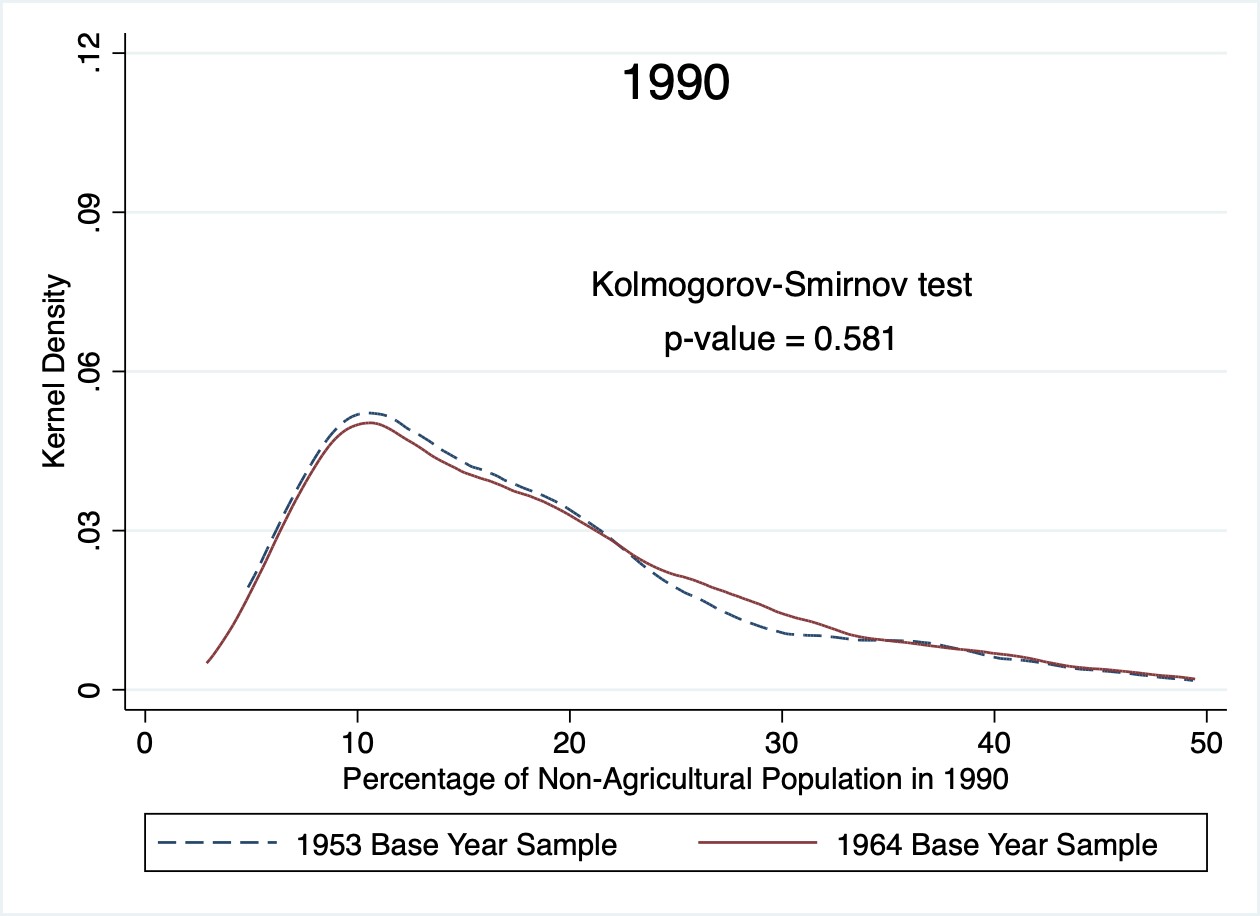 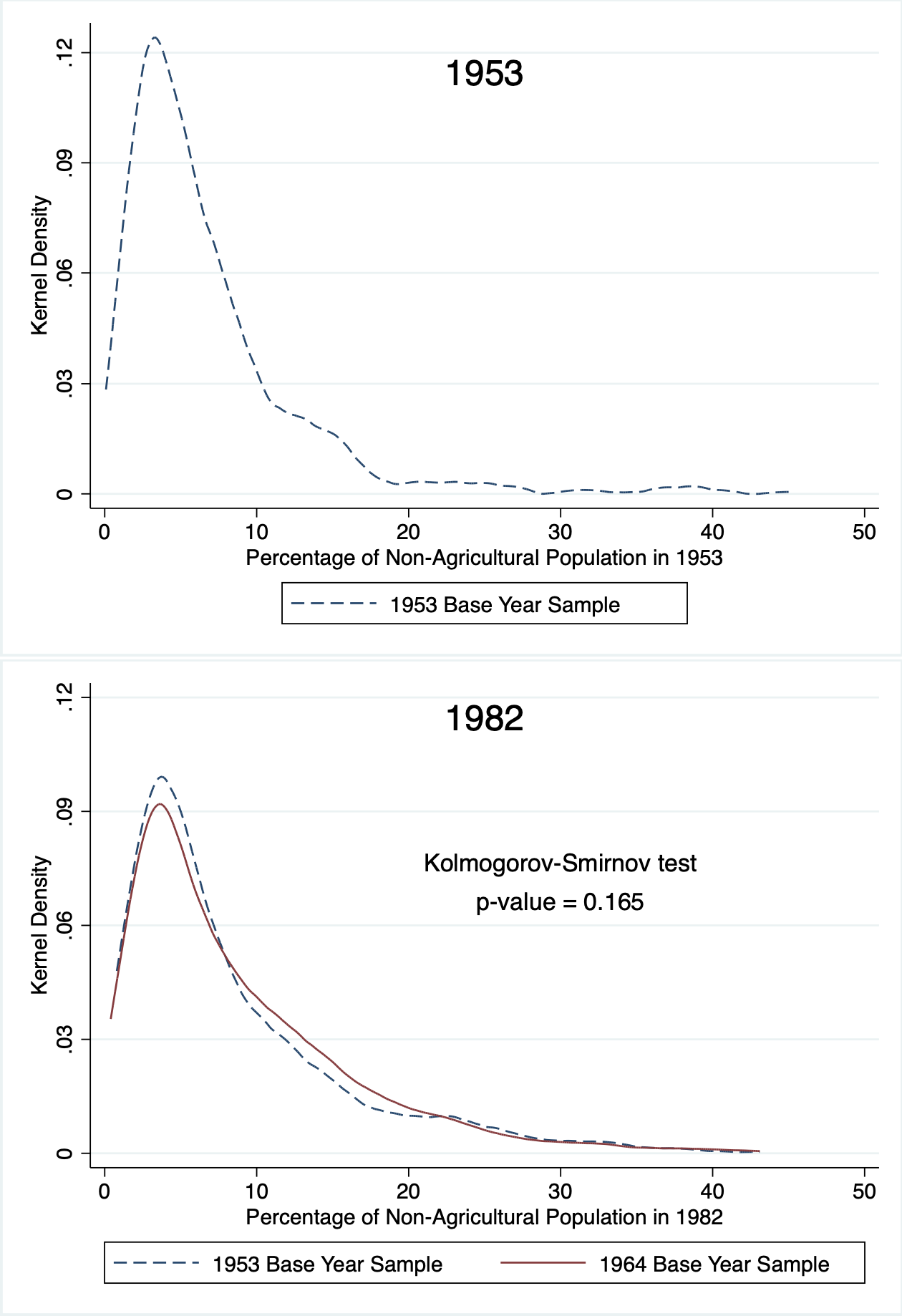 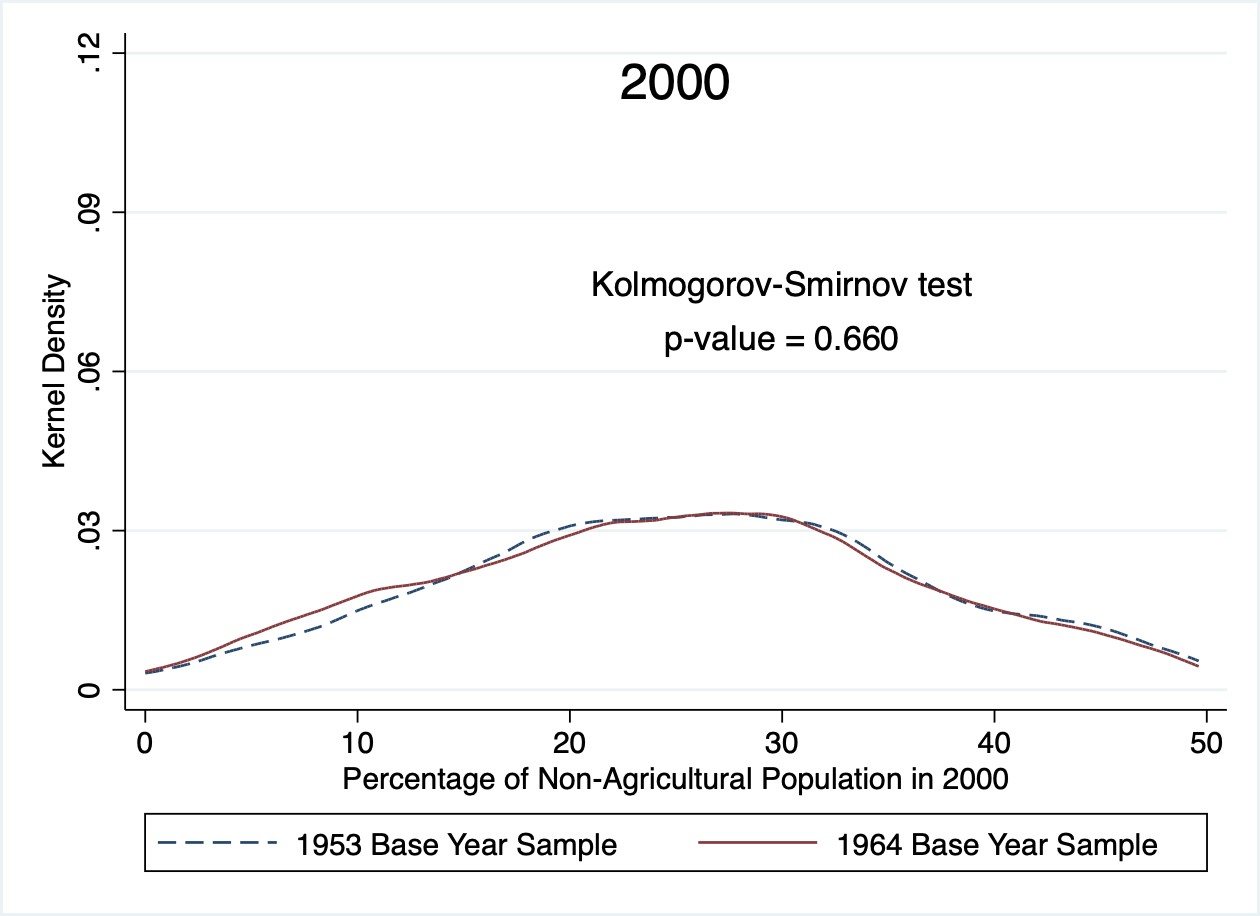 Note: This figure compares our two analytical samples at the county level - starting in 1953 and 1964 respectively - in terms of their distributions in both the explanatory variable (revolutionary intensity) and the outcome variable (the share of non-agricultural population for each census year). The solid line corresponds to the 1486 counties with baseline data starting in 1964, while the dashed line corresponds to the 600 counties with baseline data starting in 1953. The Kolmogorov-Smirnov test reports the combined K-S p-value. Figure A4: Regional Distribution of Change in Industrialization Rates 1964-1982 (Quintiles)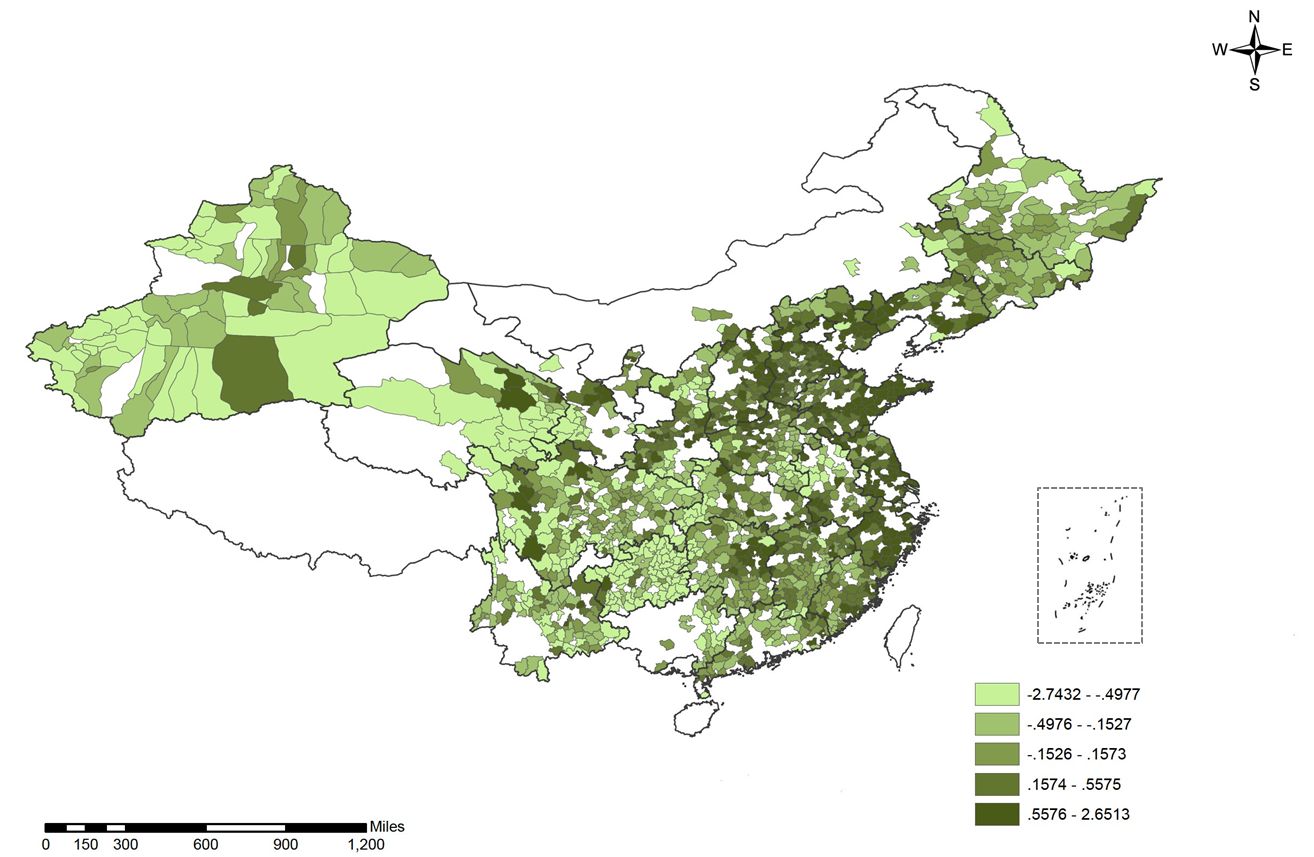 Note: This figure maps industrialization at the county level, as proxied by the change in share of local population working in non- agricultural sectors between 1964 and 1982, formally Log(Industrialization1982) −Log(Industrialization1964). Cutoff thresholds are quintiles. Shaded counties correspond to our 1964-base year sample (N = 1486). Unshaded counties are excluded either because of missing values in revolutionary intensity or industrialization.Figure A5: Revolutionary Intensity and Industrialization: 1964-2000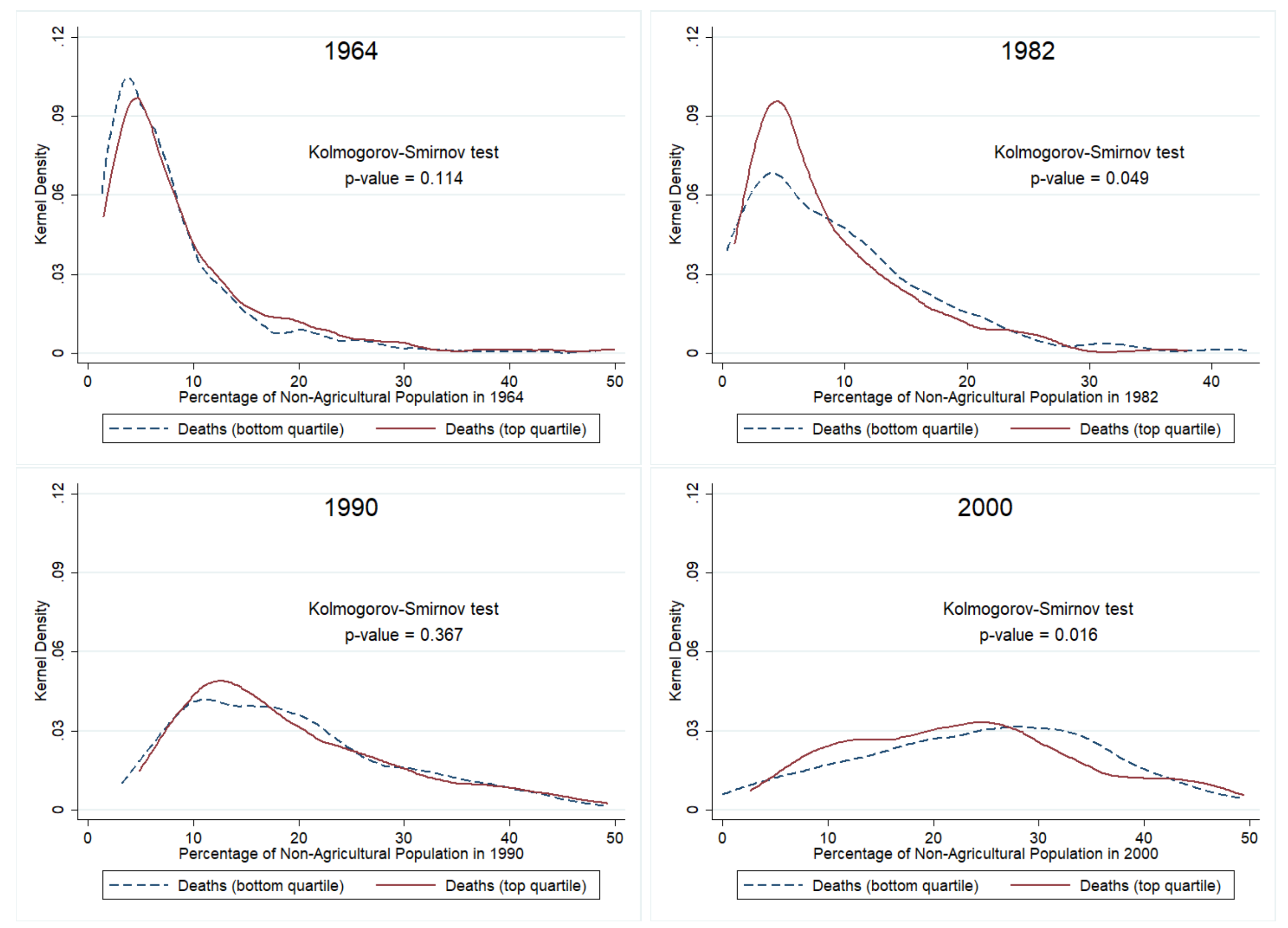 Note: This figure plots the distribution of the share of non-agricultural population in selected counties for the census years 1964, 1982, 1990 and 2000. The solid line corresponds to counties in the top quartile of revolution-related deaths, while the dashed line corresponds to counties in the bottom quartile. The sample consists of the 1486 counties for which we have data during 1964-2000.Figure A6: Revolutionary Intensity and Sex RatiosNote: This figure plots coefficients on the interaction between revolutionary intensity and 5-year-Bin dummies, corresponding to the analysis of sex ratios. We use province-level data for the period 1951-2000. The dependent variable is the population sex ratio, and the regression controls for province and year fixed effects.Figure A7: Revolutionary Intensity, Education, and Labor Market Outcomes - 1936-40 cohorts as comparison group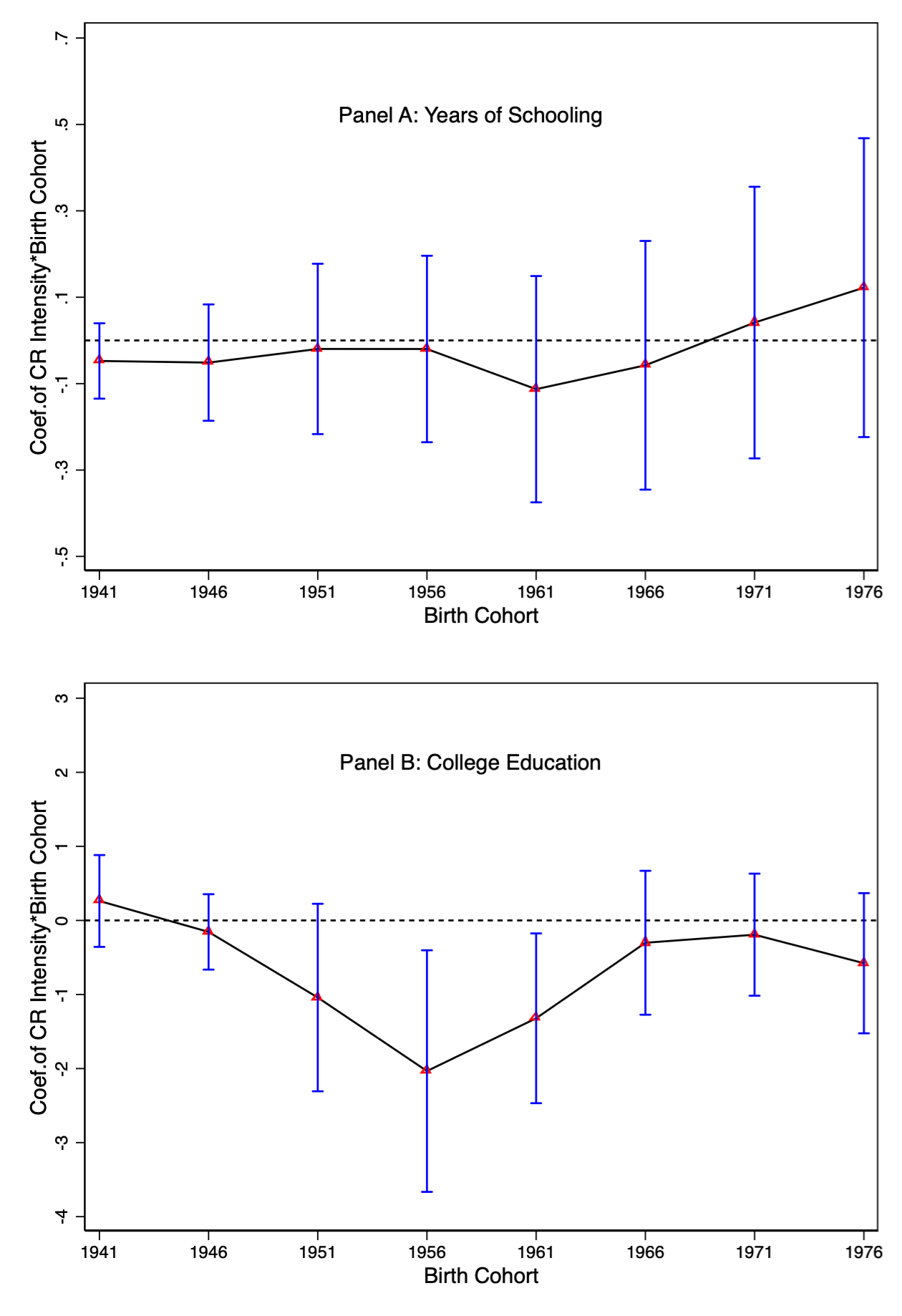 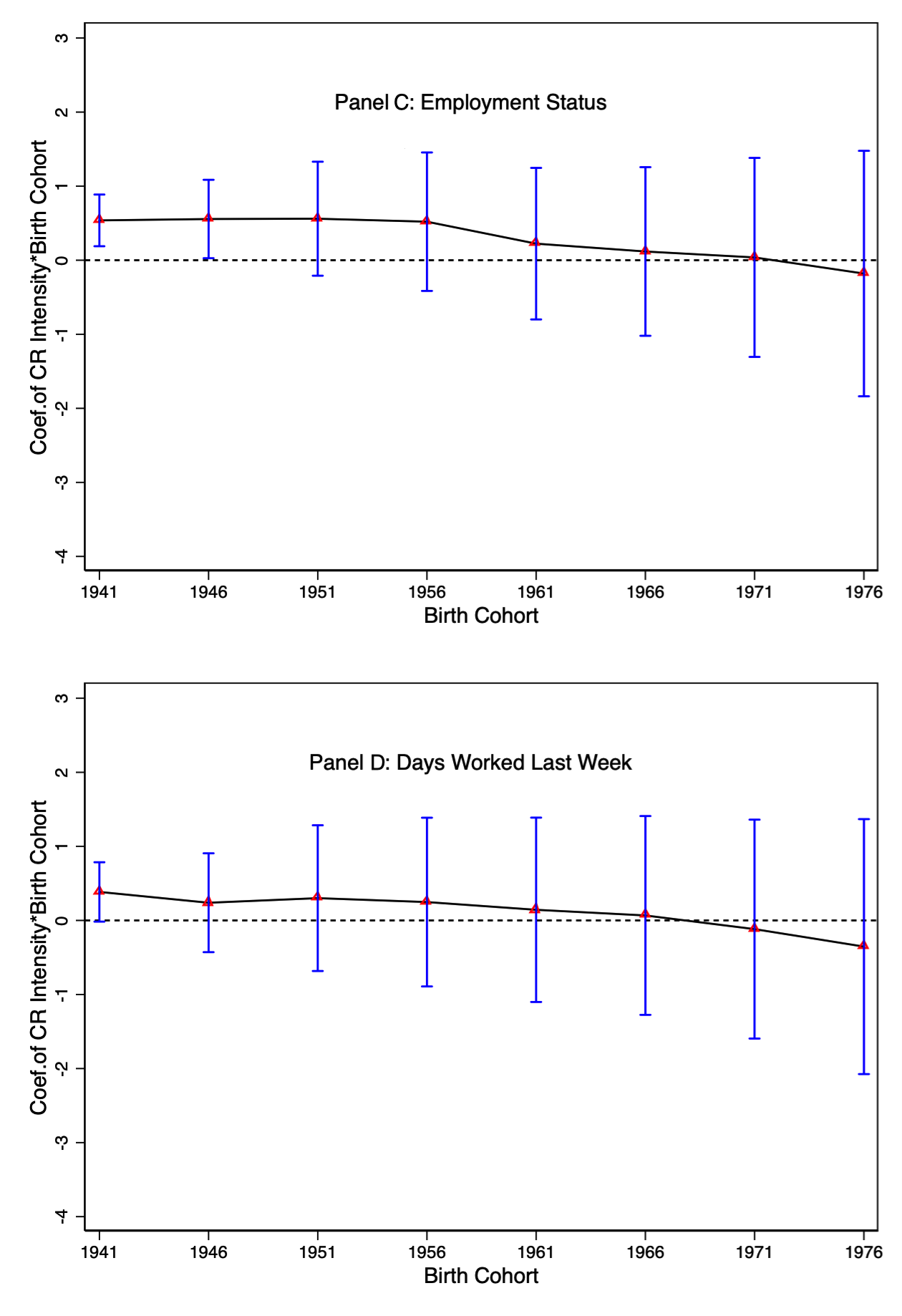 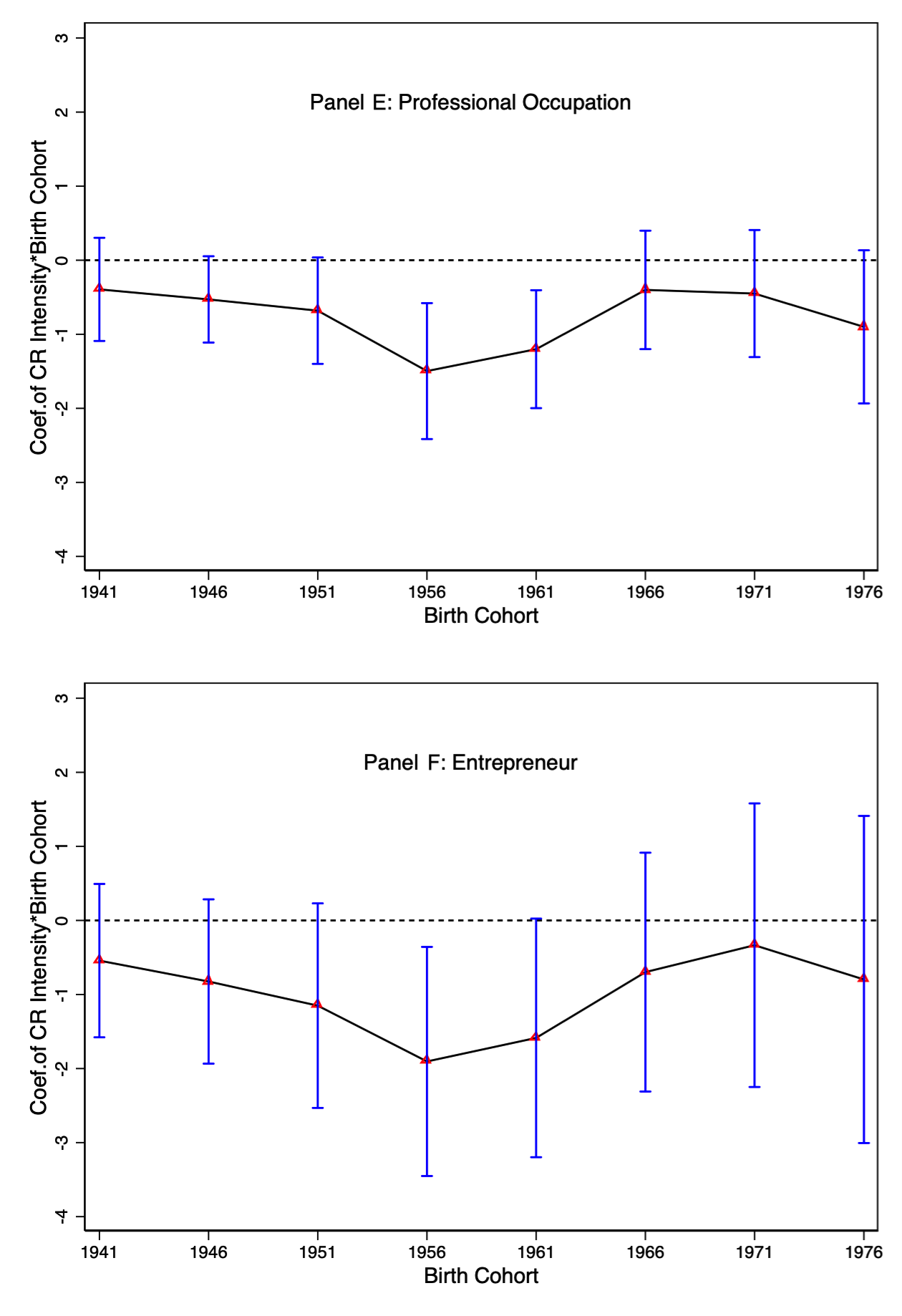 Figure A8: Revolutionary Intensity, Education, and Labor Market Outcomes - 1941-45 cohorts as comparison group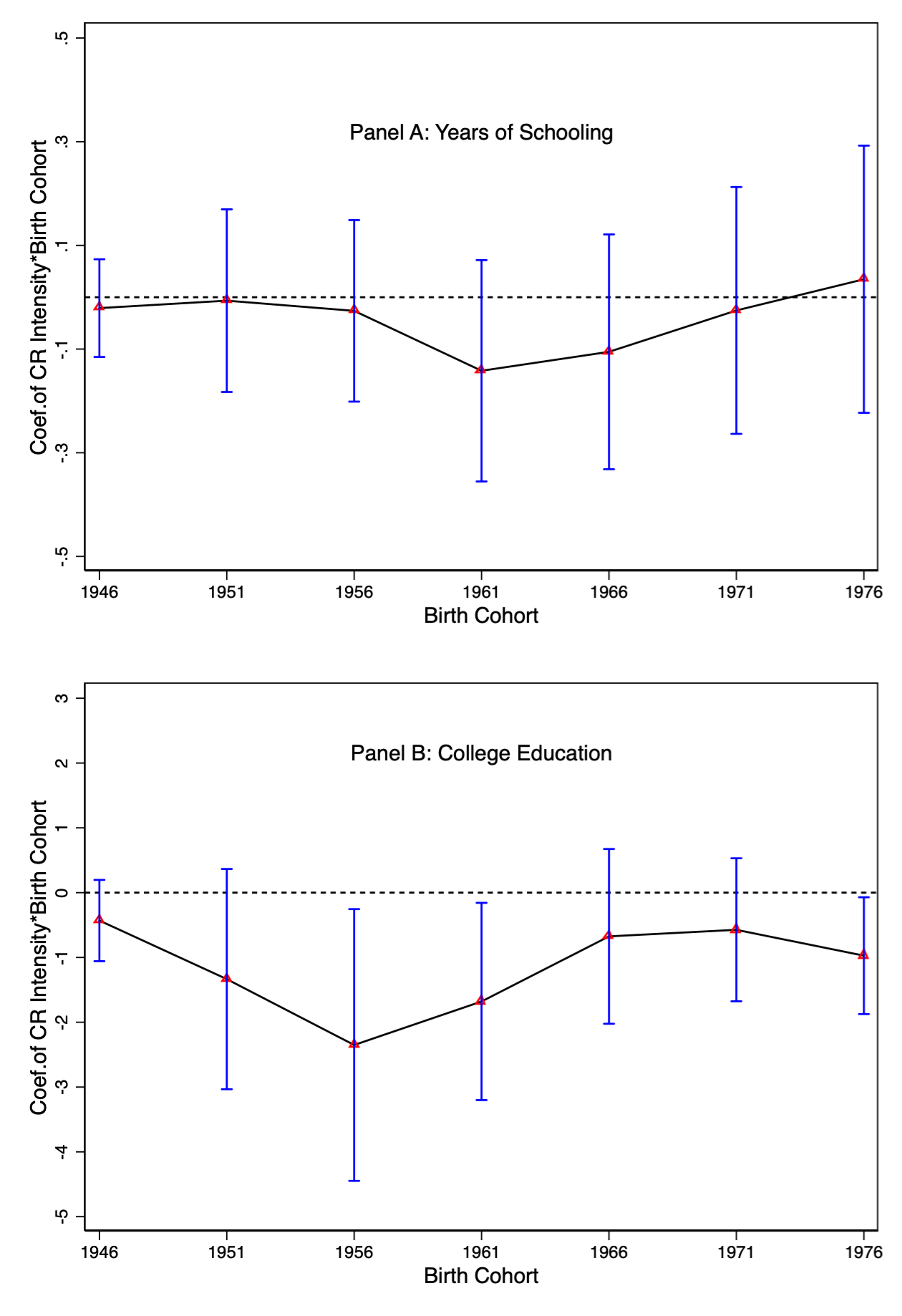 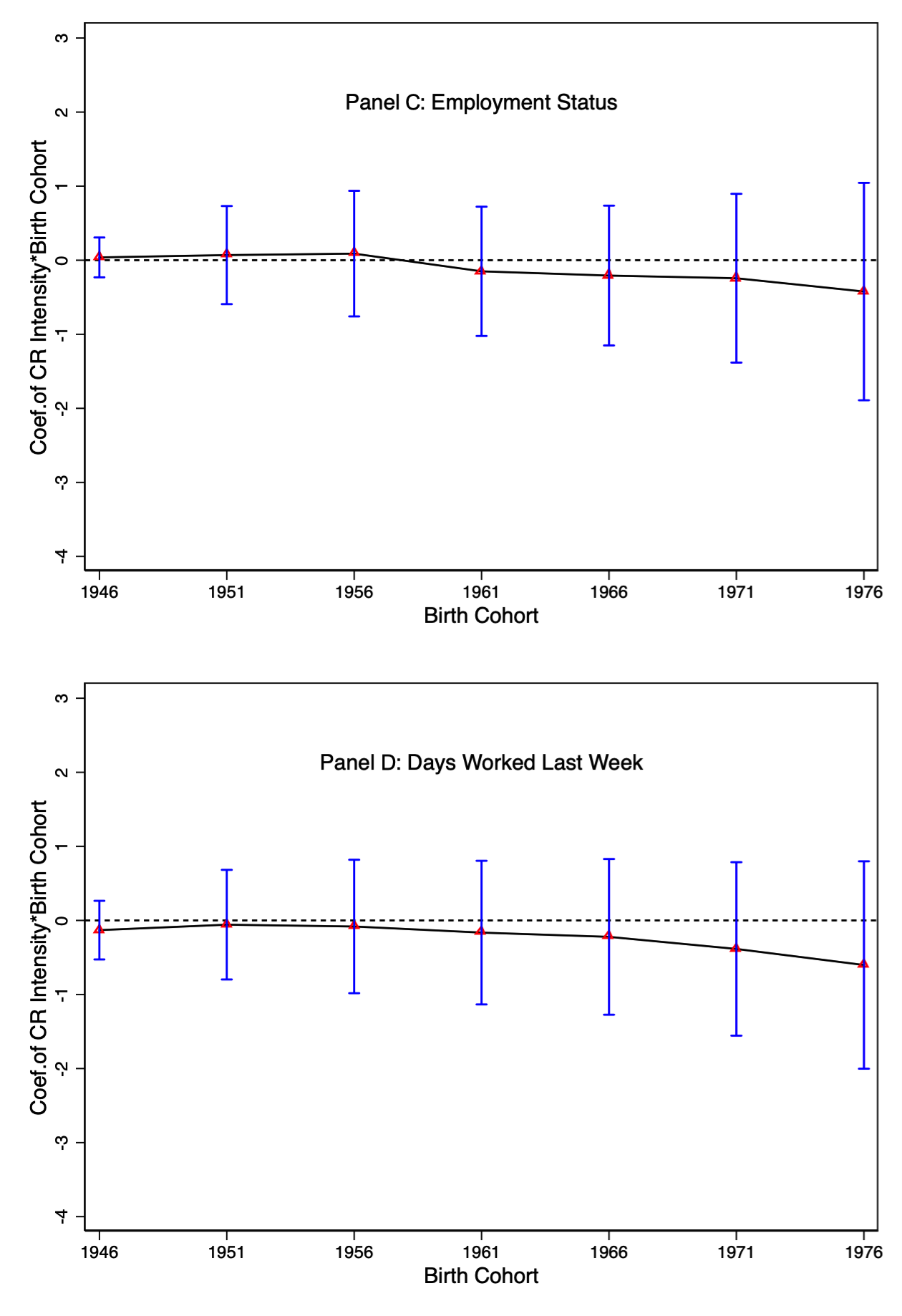 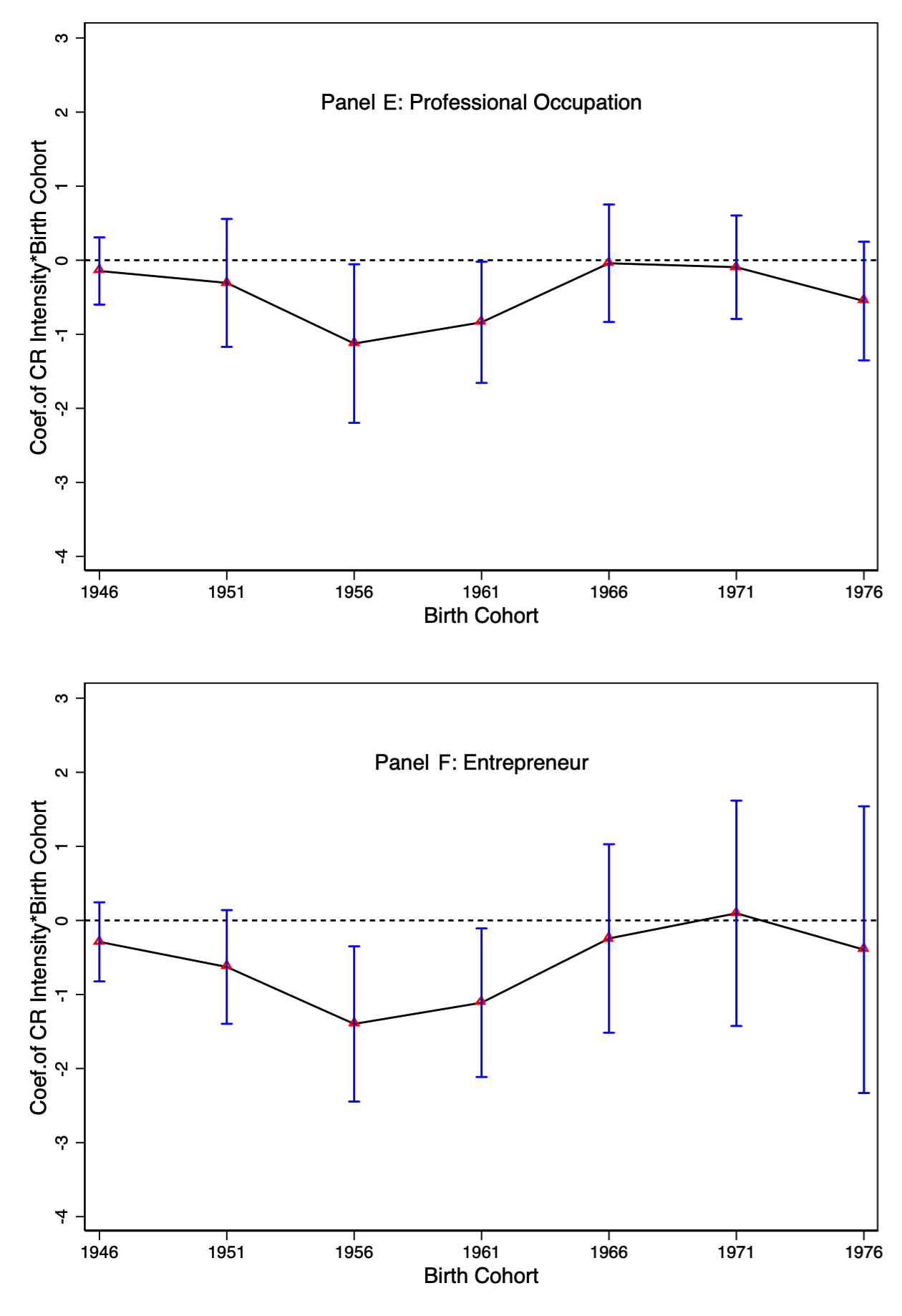 Supplemental TablesThis appendix contains several supplemental tables. Here’s a complete list of items:Table B1: County-level Panel Results: Revolutionary Intensity and Industrialization: Raw MeasureTable B2: County-level Panel Results: Revolutionary Intensity and Industrialization: Alter- native DenominatorsTable B3: County-level Panel Results: Binary Measure of Revolutionary IntensityTable B4: County-level Panel Results: Controlling for Famine SeverityTable B5: County-level Panel Results: Revolutionary Intensity and Industrialization: Con- trolling for Migration and Population DensityTable B6: Revolutionary Intensity and Industrialization: Controlling for Mean ReversionTable B7: County-level Panel Results: Revolutionary Intensity and Industrialization: Quantile RegressionsTable B8: County-level Panel Results: Revolutionary Intensity and Industrialization: Non- Linear EffectsTable B9: Prefecture-level Panel Results: Revolutionary Intensity and IndustrializationTable B10: Individual-level Analysis: Summary StatisticsTable B11: Individual-level Results: Revolutionary Intensity and Perceived Return to EducationTable B1: County-level Panel Results: Revolutionary Intensity and Industrialization: Raw MeasureA. 1953 Base-year Sample (n = 3000)	B. 1964 Base-year Sample (n = 5944)Notes: Robust standard errors - clustered at the county level - are in parentheses. */**/*** denotes significance at the 10% / 5% / 1% levels. The years 1953, 1964, 1982, 1990 and 2000 are census years. All results are weighted using 1964 population. Pre-revolution inequality is measured by the educational Gini coefficient, calculated using the 1982 census among individuals born before 1966. Pre-revolution ethnic fragmentation index is calculated following Alesina et al. (2003), using the same sample. Pre-revolution social capital is proxied with the number of historical charity organizations (Wang 2013). Province time trends are interaction terms of province dummies with a linear time trend.Table B2: County-level Panel Results: Revolutionary Intensity and Industrialization: Alternative DenominatorsA. Alternative Denominator	B. Alternative Denominator(deaths during 1966-1976)	(deaths during 1966-1971)Notes: Robust standard errors - clustered at the county level - are in parentheses. */**/*** denotes significance at the 10% / 5% / 1% levels. Columns 1 and 3 correspond to the 1953-base year sample, while Columns 2 and 4 to the 1964-base year sample. The years 1953, 1964, 1982, 1990 and 2000 are census years. All results are weighted using 1964 population. Pre-CR characteristics include inequality, ethnic fragmentation, and social capital. Geographic characteristics include average terrain slope, distance to provincial capital, and distance to provincial border. Reporting style controls include the word count measure as well as the indicator for whether the gazetteer is published during the post-Deng period. Province time trends are interaction terms of province dummies with a linear time trend.Table B3: County-level Panel Results: Binary Measure of Revolutionary IntensityA. 1953 Base-year Sample	B. 1964 Base-year SampleNotes: Robust standard errors - clustered at the county level - are in parentheses. */**/*** denotes significance at the 10% / 5% / 1% levels. The years 1953, 1964, 1982, 1990 and 2000 are census years. All results are weighted using 1964 population. Pre-revolution inequality is measured by the educational Gini coefficient, calculated using the 1982 census among individuals born before 1966. Pre-revolution ethnic fragmentation index is calculated following Alesina et al. (2003), using the same sample. Pre-revolution social capital is proxied with the number of historical charity organizations (Wang 2013). Province time trends are interaction terms of province dummies with a linear time trend.Table B4: County-level Panel Results: Controlling for Famine SeverityA. 1953 Base-year Sample (n = 3000)	B. 1964 Base-year Sample (n = 5944)Notes: Robust standard errors - clustered at the county level - are in parentheses. */**/*** denotes significance at the 10% / 5% / 1% levels. The years 1953, 1964, 1982, 1990 and 2000 are census years. All results are weighted using 1964 population. The Great Famine (1959-1961) Severity is measured as one minus the ratio of average famine cohort size (1959-61) to average pre-famine cohort size (1955-57). The calculation is at the prefecture level using the 1982 census. Pre-revolution inequality is measured by the educational Gini coefficient, calculated using the 1982 census among individuals born before 1966. Pre-revolution ethnic fragmentation index is calculated following Alesina et al. (2003), using the same sample. Pre-revolution social capital is proxied with the number of historical charity organizations (Wang 2013). Province time trends are interaction terms of province dummies with a linear time trend. Table B5: County-level Panel Results: Controlling for Migration and Population Density1964 Base-year SampleNotes: Robust standard errors - clustered at the county level - are in parentheses. */**/*** denotes significance at the 10% / 5% / 1% levels. The proportion of migrants among the labor force (aged 16-60) is constructed for the census years (1964, 1982, 1990 and 2000), using the population census of 1982, 1990 and 2000. All results are weighted using 1964 population. Pre-revolution socioeconomic characteristics include inequality, ethnic fragmentation index, and social capital. Geographic characteristics include average terrain slope, distance to provincial capital, and distance to provincial border. Reporting style controls include the word count measure as well as the indicator whether the gazetteer is published during the post-Deng period. Province time trends are interaction terms of province dummies with a linear time trend.Table B6: Revolutionary Intensity and Industrialization: Controlling for Mean ReversionA. ∆ industrialization (1964-1982)	B. ∆ industrialization (1964-1990)Notes: Robust standard errors are in parentheses. */**/*** denotes significance at the 10% / 5% / 1% levels. This table presents results of cross-sectional regressions. The dependent variable is changes of industrialization: changes in 1964-1982 (Column 1-4) and 1964-1990 (Columns 5-7). The key explanatory variable is the revolution intensity at county level. To test “mean-reversion”, we control for the baseline industrialization performance in the year of 1964. Columns 1, 2, 5 and 6 correspond to the 1953-base sample counties (N=600), while Columns 3, 4, 7 and 8 correspond to the 1964-base sample counties (N=1486). Pre-revolution inequality is measured by the educational Gini coefficient, which is calculated using the 1982 census among individuals born before 1966. Pre-revolution ethnic fragmentation index is calculated following Alesina et al. (2003), using the same sample. Pre-revolution social capital is proxied with the number of historical charity organizations (Wang 2013). All regressions are weighted using 1964 population.Table B7: County-level Panel Results: Revolutionary Intensity and Industrialization: Quantile RegressionsDep. Var: % of non-agr. population	A. 1953 Base-year Sample (n = 2400)Notes: Robust standard errors - clustered at the county level - are in parentheses. */**/*** denotes significance at the 10% / 5% / 1% levels. The years 1953, 1964, 1982, 1990 and 2000 are census years. Panel A uses the 1953-base year counties (n = 600) during 1964-2000, and Panel B uses the 1964-base year counties (n = 1486) during 1964-2000. Pre-revolution inequality is measured by the educational Gini coefficient, calculated using the 1982 census among individuals born before 1966. Pre-revolution ethnic fragmentation index is calculated following Alesina et al. (2003), using the same sample. Pre-revolution social capital is proxied with the number of historical charity organizations (Wang 2013). Province time trends are interaction terms of province dummies with a linear time trend.Table B8: County-level Panel Results: Revolutionary Intensity and Industrialization: Non-Linear EffectsA. 1953 Base-year Sample (n = 3000)	B. 1964 Base-year Sample (n = 5944)Notes: Robust standard errors - clustered at the county level - are in parentheses. */**/*** denotes significance at the 10% / 5% / 1% levels. The years 1953, 1964, 1982, 1990 and 2000 are census years. All results are weighted using 1964 population. Pre-revolution inequality is measured by the educational Gini coefficient, calculated using the 1982 census among individuals born before 1966. Pre-revolution ethnic fragmentation index is calculated following Alesina et al. (2003), using the same sample. Pre-revolution social capital is proxied with the number of historical charity organizations (Wang 2013). Province time trends are interaction terms of province dummies with a linear time trend.Table B9: Prefecture-level Panel Results: Revolutionary Intensity and IndustrializationA. 1953 Base-year Sample	B. 1964 Base-year SampleNotes: Robust standard errors - clustered at the prefecture level - are in parentheses. */**/*** denotes significance at the 10% / 5% / 1% levels. The years 1953, 1964, 1982, 1990 and 2000 are census years. All results are weighted using 1964 population. The prefecture-level characteristics, including pre-CR characteristics, geographic characteristics, and reporting style, are generated as county-level averages weighted by county population in 1964, for the 1953-based sample and the 1964-based sample, respectively.Table B10: Summary Statistics - Individual-level AnalysisNotes: This table reports summary statistics for the key variables in our analytical sample at the individual level. The data come from the 2000 population census from IPUMS. Our sample includes cohorts born between 1931 and 1980.Table B11: Individual-level Results: Revolutionary Intensity and Perceived Return to EducationNotes: Robust standard errors - clustered at the province level - are in parentheses. */**/*** denotes significance at the 10% / 5% / 1% levels. All results are weighted using survey weights. Since the CGSS 2006 only contains a provincial identifier, we use province-level revolutionary intensity. Individual controls include gender, ethnicity and household registration status. Year of birth and province fixed effects are controlled throughout, and province cohort trends are interaction terms between province dummies and a linear cohort trend. Our sample includes cohorts born between 1936 and 1980, and we take the comparison group cohorts born during 1936-40.Dep. Var: % of non-agr. population(1)(2)(3)(4)(5)(6)(7)(8)Deaths (% of county pop.) x D1964-3.336-2.384-2.538-3.026Deaths (% of county pop.) x D1982(2.770)-14.549***(2.760)-11.567***(3.254)-11.972**(3.378)-12.670**-10.393***-8.761***-11.849***-11.632***(4.494)(4.168)(5.369)(5.763)(2.723)(2.683)(4.124)(4.183)Deaths (% of county pop.) x D1990-16.225***-12.785**-13.303**-13.292*-12.426***-11.203***-15.663***-14.268***(5.745)(5.561)(6.576)(7.098)(3.262)(3.370)(5.260)(5.287)Deaths (% of county pop.) x D2000-12.949*-8.527-9.184-7.8191.7685.402-0.775-1.386(7.346)(7.159)(9.882)(10.550)(6.037)(6.049)(9.009)(9.122)Pre-CR Social Capital x Year dummiesYesYesYesYesYesYesYesYesPre-CR Ethnic Frag. x Year dummiesYesYesYesYesYesYesYesYesPre-CR Inequality x Year dummiesYesYesYesYesYesYesYesYesAvg. Terrain Slope x Year dummiesNoYesYesYesNoYesYesYesDist. to Prov. Capital x Year dummiesNoYesYesYesNoYesYesYesProvincial Time TrendNoNoYesYesNoNoYesYesWord Count x Year dummiesNoNoNoYesNoNoNoYesPost-Deng Pub. x Year dummiesNoNoNoYesNoNoNoYesR-squared0.7840.7900.8340.8350.8010.8060.8410.842County FEYesYesYesYesYesYesYesYesYear FEYesYesYesYesYesYesYesYesDep. Var: % of non-agr. population(1)(2)(3)(4)Deaths (% of county deaths.) x D19640.0320.019Deaths (% of county deaths.) x D1982(0.055)-0.153*-0.217***(0.044)-0.114*-0.162***(0.089)(0.042)(0.069)(0.032)Deaths (% of county deaths.) x D1990-0.046-0.118***-0.031-0.087***(0.086)(0.042)(0.068)(0.031)Deaths (% of county deaths.) x D20000.004-0.0610.007-0.046(0.095)(0.059)(0.075)(0.043)Pre-CR Characteristics x Year dummies Geographic Characteristics x Year dummies Reporting style x Year dummiesYes Yes YesYes Yes YesYes Yes YesYes Yes YesObservations3,0005,9443,0005,944R-squared County FE Year FEProvincial Time Trend0.849Yes Yes Yes0.870Yes Yes Yes0.849Yes Yes Yes0.870Yes Yes YesDep. Var: % of non-agr. population(1)(2)(3)(4)(5)(6)(7)(8)Deaths (dummy) x D1964-0.049-0.045-0.012-0.009Deaths (dummy) x D1982(0.063)-0.303***(0.061)-0.235**(0.063)-0.148*(0.064)-0.142*-0.158***-0.113**-0.101**-0.087*(0.100)(0.099)(0.082)(0.085)(0.052)(0.051)(0.046)(0.047)Deaths (dummy) x D1990-0.224***-0.169**-0.057-0.055-0.115***-0.082**-0.065*-0.049(0.081)(0.079)(0.066)(0.068)(0.041)(0.041)(0.035)(0.035)Deaths (dummy) x D2000-0.153*-0.0970.0450.042-0.046-0.0040.0190.010(0.091)(0.091)(0.072)(0.073)(0.052)(0.054)(0.039)(0.040)Pre-CR Social Capital x Year dummiesYesYesYesYesYesYesYesYesPre-CR Ethnic Frag. x Year dummiesYesYesYesYesYesYesYesYesPre-CR Inequality x Year dummiesYesYesYesYesYesYesYesYesAvg. Terrain Slope x Year dummiesNoYesYesYesNoYesYesYesDist. to Prov. Capital x Year dummiesNoYesYesYesNoYesYesYesProvincial Time TrendNoNoYesYesNoNoYesYesWord Count x Year dummiesNoNoNoYesNoNoNoYesPost-Deng Pub. x Year dummiesNoNoNoYesNoNoNoYesObservations30003000300030005944594459445944R-squared0.8060.8140.8480.8490.8240.8290.8680.869County FEYesYesYesYesYesYesYesYesYear FEYesYesYesYesYesYesYesYesDep. Var: % of non-agr. population(1)(2)(3)(4)(5)(6)(7)(8)Deaths (% of county pop.) x D1964-0.0340.0370.0450.044Deaths (% of county pop.) x D1982(0.369)-1.373***(0.361)-0.995**(0.375)-0.974**(0.373)-0.997**-1.254***-0.969***-1.280***-1.274***(0.505)(0.436)(0.453)(0.464)(0.275)(0.250)(0.320)(0.325)Deaths (% of county pop.) x D1990-0.944*-0.631-0.604-0.662-0.664***-0.473**-0.922***-0.922***(0.520)(0.468)(0.506)(0.516)(0.218)(0.204)(0.295)(0.302)Deaths (% of county pop.) x D2000-0.2740.0020.036-0.0170.3350.561*-0.061-0.130(0.569)(0.540)(0.623)(0.642)(0.309)(0.302)(0.411)(0.424)Pre-CR Characteristics x Year dummiesYesYesYesYesYesYesYesYesGeographic Characteristics x Year dummiesNoYesYesYesNoYesYesYesProvincial Time TrendNoNoYesYesNoNoYesYesWord Count x Year dummiesNoNoNoYesNoNoNoYesPost-Deng Pub. x Year dummiesNoNoNoYesNoNoNoYesFamine Severity x Year dummiesYesYesYesYesYesYesYesYesR-squared0.8130.8220.8580.8580.8390.8440.8800.881County FEYesYesYesYesYesYesYesYesYear FEYesYesYesYesYesYesYesYesDep. Var: % of non-agr. population(1)(2)(3)Deaths(% of county pop.) x D1982 (log) Deaths(% of county pop.) x D1990 (log)-1.100*** (0.292)-0.729***(0.277)-1.096*** (0.293)-0.762***(0.282)-1.095*** (0.291)-0.723***(0.275)Deaths(% of county pop.) x D2000 (log)-0.153-0.169-0.150(0.430)(0.432)(0.428)Observations5,9445,9445,944R-squared0.8700.8690.870Pre-CR Characteristics x Year dummiesYesYesYesGeographic Characteristics x Year dummiesYesYesYesReporting style x Year dummiesYesYesYesCounty FEYesYesYesYear FEYesYesYesProvincial Time TrendYesYesYesMigrationYesNoYesPopulation DensityNoYesYesDep. Var: ∆ industrialization(1)(2)(3)(4)(5)(6)(7)(8)Log Deaths (% of county pop.)-0.904***-0.816***-0.870***-0.940***-0.595**-0.495**-0.434**-0.519***Industrialization 1964(0.253)(0.237)-0.495*** (0.059)(0.199)(0.184)-0.445*** (0.032)(0.232)(0.203)-0.560*** (0.043)(0.175)(0.137)-0.538*** (0.023)Pre-CR Social CapitalYesYesYesYesYesYesYesYesPre-CR Ethnic Frag.YesYesYesYesYesYesYesYesPre-CR InequalityYesYesYesYesYesYesYesYesAvg. Terrain SlopeYesYesYesYesYesYesYesYesDist. to Prov. CapitalYesYesYesYesYesYesYesYesDist. to Prov. BorderYesYesYesYesYesYesYesYesWord CountYesYesYesYesYesYesYesYesPost-Deng Period Pub.YesYesYesYesYesYesYesYesObservations6006001486148660060014861486R-squared0.1730.2980.1910.3210.1440.3880.1580.441Quantile:(0.1)(0.2)(0.3)(0.4)(0.5)(0.6)(0.7)(0.8)(0.9)Deaths (% of county pop.) x D1982-0.782*-0.086-0.116-0.241-0.555-0.710*-0.695**-0.956***-1.145***(0.409)(0.396)(0.351)(0.323)(0.406)(0.369)(0.309)(0.266)(0.229)Deaths (% of county pop.) x D1990-0.661**-0.530-0.546*-0.532-0.805-0.704-0.383-0.527*-0.606**(0.309)(0.333)(0.317)(0.464)(0.602)(0.561)(0.322)(0.304)(0.267)Deaths (% of county pop.) x D20000.3220.3220.2790.107-0.236-0.158-0.149-0.159-0.389(0.315)(0.334)(0.332)(0.454)(0.598)(1.237)(0.800)(0.580)(0.368)B. 1964 Base-year Sample (n = 5944)B. 1964 Base-year Sample (n = 5944)B. 1964 Base-year Sample (n = 5944)B. 1964 Base-year Sample (n = 5944)B. 1964 Base-year Sample (n = 5944)B. 1964 Base-year Sample (n = 5944)B. 1964 Base-year Sample (n = 5944)B. 1964 Base-year Sample (n = 5944)B. 1964 Base-year Sample (n = 5944)B. 1964 Base-year Sample (n = 5944)Deaths (% of county pop.) x D1982-0.775***-0.474-0.527***-0.681***-0.641***-0.876***-0.841***-0.899***-0.631(0.226)(0.308)(0.186)(0.255)(0.207)(0.244)(0.181)(0.242)(0.773)Deaths (% of county pop.) x D1990-0.567**-0.609***-0.669***-0.615***-0.655***-0.680*-0.474**-0.370-0.278(0.246)(0.170)(0.204)(0.233)(0.235)(0.387)(0.225)(0.306)(0.385)Deaths (% of county pop.) x D2000-0.793*-0.198-0.075-0.173-0.116-0.474-0.393-0.296-0.119(0.424)(0.229)(0.396)(0.426)(0.338)(0.319)(0.401)(1.041)(0.551)Pre-CR Social Capital x Year dummiesYesYesYesYesYesYesYesYesYesPre-CR Ethnic Frag. x Year dummiesYesYesYesYesYesYesYesYesYesPre-CR Inequality x Year dummiesYesYesYesYesYesYesYesYesYesAvg. Terrain Slope x Year dummiesYesYesYesYesYesYesYesYesYesDist. to Prov. Capital x Year dummiesYesYesYesYesYesYesYesYesYesProvincial Time TrendYesYesYesYesYesYesYesYesYesWord Count x Year dummiesYesYesYesYesYesYesYesYesYesPost-Deng Pub. x Year dummiesYesYesYesYesYesYesYesYesYesCounty FEYesYesYesYesYesYesYesYesYesYear FEYesYesYesYesYesYesYesYesYesDep. Var: % of non-agr. population(1)(2)(3)(4)(5)(6)(7)(8)Deaths (% of county pop.) x D1964-0.385-0.204-0.043-0.026(0.727)(0.740)(0.784)(0.776)Deaths2 (% of county pop.) x D19640.7260.5140.1980.159(1.123)(1.112)(1.121)(1.101)Deaths (% of county pop.) x D1982-2.764***-1.851*-1.425-1.393-2.384***-1.862***-1.987***-1.917***(1.047)(1.031)(1.077)(1.085)(0.497)(0.500)(0.513)(0.525)Deaths2 (% of county pop.) x D19823.208*2.0531.2191.1222.768***2.159***1.815**1.722**(1.656)(1.580)(1.517)(1.499)(0.789)(0.797)(0.845)(0.864)Deaths (% of county pop.) x D1990-2.091**-1.345-0.801-0.836-1.458***-1.095**-1.275***-1.216**(0.937)(0.940)(1.055)(1.075)(0.428)(0.437)(0.465)(0.480)Deaths2 (% of county pop.) x D19902.669*1.7260.6610.6301.925***1.489**0.9920.908(1.455)(1.410)(1.472)(1.464)(0.655)(0.656)(0.733)(0.769)Deaths (% of county pop.) x D2000-1.710-0.858-0.168-0.278-1.068-0.493-0.743-0.920(1.164)(1.155)(1.240)(1.279)(0.730)(0.741)(0.644)(0.655)Deaths2 (% of county pop.) x D20002.6421.5770.2250.3142.665**2.015*1.3281.534(2.012)(1.918)(1.703)(1.730)(1.204)(1.222)(1.192)(1.194)Pre-CR Social Capital x Year dummiesYesYesYesYesYesYesYesYesPre-CR Ethnic Frag. x Year dummiesYesYesYesYesYesYesYesYesPre-CR Inequality x Year dummiesYesYesYesYesYesYesYesYesAvg. Terrain Slope x Year dummiesNoYesYesYesNoYesYesYesDist. to Prov. Capital x Year dummiesNoYesYesYesNoYesYesYesProvincial Time TrendNoNoYesYesNoNoYesYesWord Count x Year dummiesNoNoNoYesNoNoNoYesPost-Deng Pub. x Year dummiesNoNoNoYesNoNoNoYesR-squared0.8050.8130.8480.8490.8250.8300.8690.869County FEYesYesYesYesYesYesYesYesYear FEYesYesYesYesYesYesYesYesDep. Var: % of non-agr. population(1)(2)(3)(4)(5)(6)(7)(8)Deaths (% of pref. pop.) x D1964-0.0800.0920.1880.270(0.491)(0.466)(0.569)(0.609)Deaths (% of pref. pop.) x D1982-1.730**-1.233-0.981-0.854-1.760***-1.405**-1.749**-1.672**(0.875)(0.768)(0.988)(1.043)(0.661)(0.640)(0.786)(0.733)Deaths (% of pref. pop.) x D1990-1.112-0.677-0.356-0.255-0.866*-0.685-1.183-1.137(0.879)(0.792)(1.160)(1.206)(0.492)(0.502)(0.798)(0.792)Deaths (% of pref. pop.) x D2000-0.3410.1520.5600.6310.5420.9130.2240.078(0.848)(0.761)(1.145)(1.242)(0.735)(0.743)(1.049)(1.044)Pre-CR Social Capital x Year dummiesYesYesYesYesYesYesYesYesPre-CR Ethnic Frag. x Year dummiesYesYesYesYesYesYesYesYesPre-CR Inequality x Year dummiesYesYesYesYesYesYesYesYesAvg. Terrain Slope x Year dummiesNoYesYesYesNoYesYesYesDist. to Prov. Capital x Year dummiesNoYesYesYesNoYesYesYesProvincial Time TrendNoNoYesYesNoNoYesYesWord Count x Year dummiesNoNoNoYesNoNoNoYesPost-Deng Pub. x Year dummiesNoNoNoYesNoNoNoYesObservations825825825825776776776776R-squared0.8500.8640.9020.9060.8670.8770.9210.924Prefecture FEYesYesYesYesYesYesYesYesYear FEYesYesYesYesYesYesYesYesVariable NameMeanStd. Dev.MinMaxNPanel A. DemographicsAge in 200039.97112.81519697268154Gender (Male = 1, Female = 0)0.5080.5017268154Ethnicity (Han = 1, Otherwise = 0)0.9280.71017268154HH Registration Status (Urban = 1, Otherwise = 0)0.2890.597017268154Marital Status (Married = 1, Otherwise = 0)0.8420.365017268154Panel B. Education OutcomesYears of Schooling7.9263.4170187268154College Graduate (Yes = 1, No = 0)0.0480.213017268154Panel C. Labor Market OutcomesEmployment Status (Employed = 1, Otherwise = 0)0.8250.38017268154Days Worked Last Week4.6752.664077268154Professional Occupation (Yes = 1, No = 0)0.050.218017268154Entrepreneur (Yes = 1, No = 0)0.0090.094017268154(1)(1)(2)(3)Dependent Variable:	How important is education for success?Dependent Variable:	How important is education for success?Dependent Variable:	How important is education for success?Dependent Variable:	How important is education for success?Deaths (% of prov. pop.) x D1941-1945-0.168-0.340-0.356Deaths (% of prov. pop.) x D1946-1950(1.036)-1.868** (0.760)(1.048)-2.066** (0.783)(1.030)-2.219** (0.887)Deaths (% of prov. pop.) x D1951-1955-1.226*-1.188*-1.427Deaths (% of prov. pop.) x D1956-1960(0.626)-1.681** (0.702)(0.669)-1.848** (0.720)(1.152)-2.119* (1.163)Deaths (% of prov. pop.) x D1961-1965-0.507-0.533-0.909(0.538)(0.586)(1.507)Deaths (% of prov. pop.) x D1966-1970-1.803***-1.811**-2.260(0.597)(0.656)(1.854)Deaths (% of prov. pop.) x D1971-1975-0.995-0.942-1.488(0.766)(0.819)(2.135)Deaths (% of prov. pop.) x D1976-1980-0.862-0.816-1.453(0.576)(0.584)(2.362)Observations8,7768,7768,776R-squared0.0430.0490.057Province FEYesYesYesYear of Birth FEYesYesYesIndividual ControlsNoYesYesProvince Cohort TrendsNoNoYes